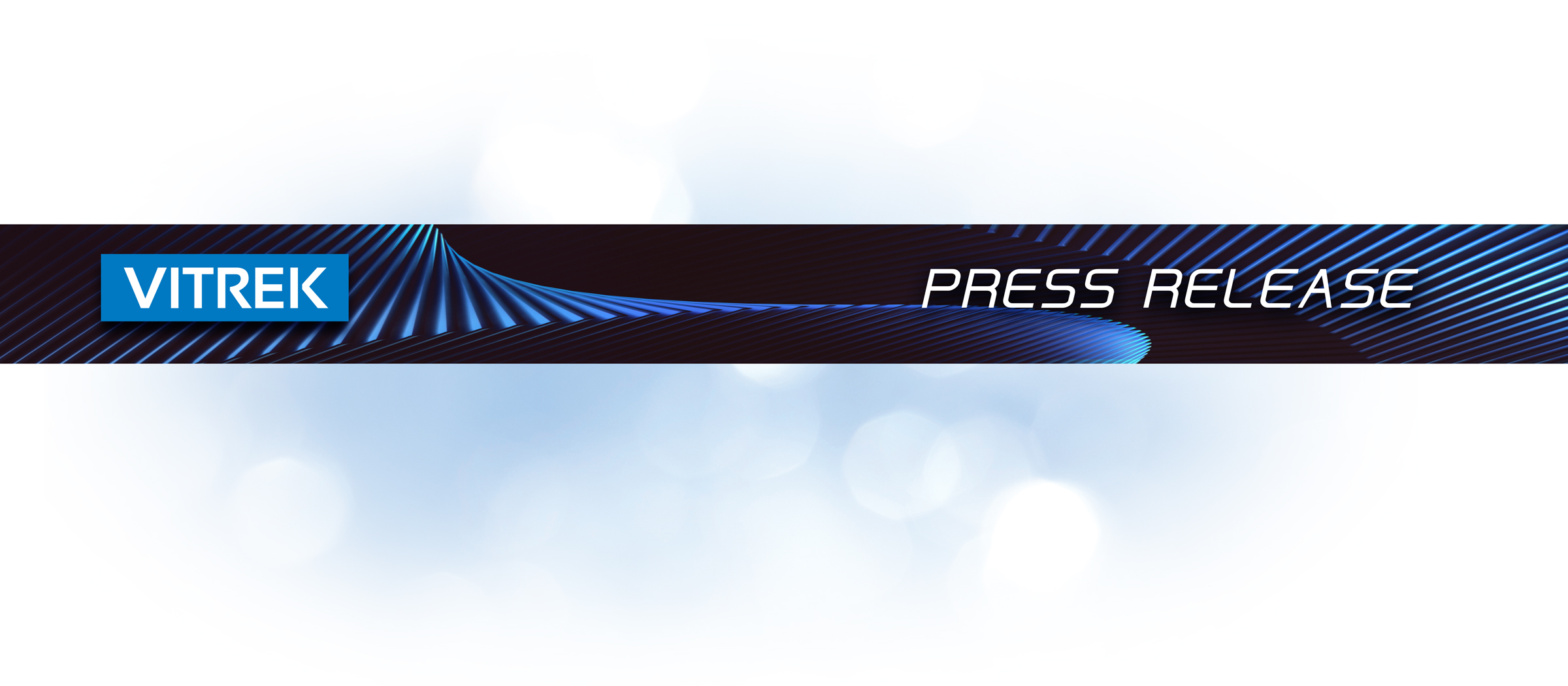 Vitrek Names Bob D’Amico as New Eastern Regional Sales Manager Industry professional brings two decades of direct industry expertise to support company’s growth in 
high-voltage test and measurement products and systems    Poway, CA—February 7, 2019—Vitrek, the leader in high voltage test and measurement equipment, is pleased to announce that Bob D’Amico has joined the Vitrek sales team as Eastern Regional Manager. Bob will cover the design engineering and production test sectors in the Eastern United States. Bob brings nearly 20 years of successful sales engineering and sales management experience in the Electrical Test & Measurement industry. He will be responsible for maintaining relationships with existing customers, reps and distributors and developing new customers and channels for Vitrek’s growing line of electrical safety (hipot) test equipment, high-voltage meters and power analyzers. 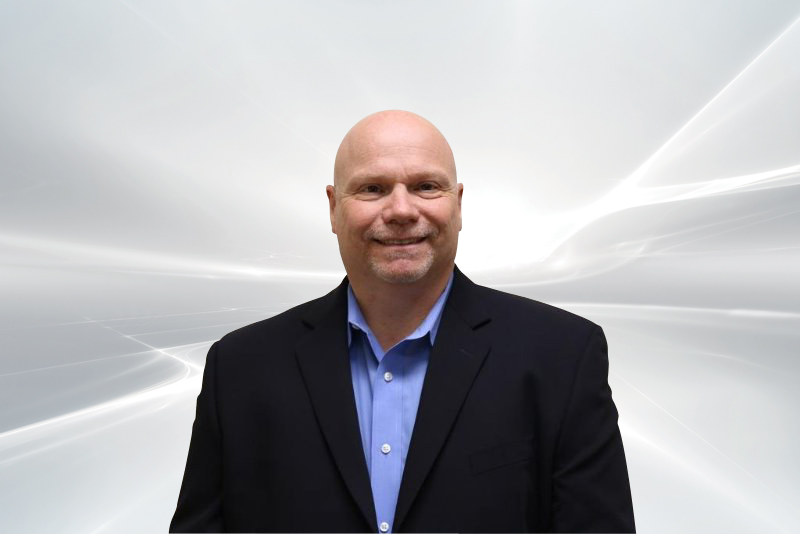 (Click image to download high-res JPEG)

“This is a great time to join Vitrek,” said Bob. “The company is the clear leader in innovative solutions for high-voltage test and measurement, and I look forward to working with our customers and reps to further the company’s market penetration.”Bob comes to Vitrek after serving for nearly 20 years as Regional Sales Manager for Hioki USA. His experience in serving the electrical utility and manufacturing sectors brings a vital range of knowledge and experience to support Vitrek’s sales network.    “Bob D’Amico’s appointment is an exciting step for this phase in the development of the Vitrek sales management team,” said Don Millstein, President of Vitrek. “Bob’s knowledge of our industry adds important depth to our team enabling us to take our growing enterprise to the next level.” About VitrekSince 1990, Vitrek has provided innovative global solutions for high voltage test and measurement including electrical safety compliance testers, multi-point high-voltage switching systems and graphical power analyzers. Vitrek’s recent acquisition of the XiTRON brand of high-performance instruments expands the company’s portfolio to include portable calibrators for thermocouple and millivolt DC calibration, ballast testers, LED illumination spectral analyzers, programmable DC electronic loads, phase-angle voltmeters and digital milliohmmeters. Vitrek also supplies precision high voltage measurement standards to national laboratories and calibration labs around the world. This unique combination of capabilities positions Vitrek as a leading provider of test solutions serving the photovoltaic, medical equipment, power conversion, electrical component and appliance industries.Company Contact: Don Millstein, PresidentVitrek, Inc.858.689.2755 x202don.millstein@vitrek.comwww.vitrek.comAgency Contact: 
Greg Evans • Acct. Exec.WelComm, Inc.Direct: 858-633-1911greg@welcomm.com www.welcomm.com